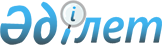 Балқаш қаласының аумағында көшпелі сауда орындарын айқындау туралыҚарағанды облысы Балқаш қаласының әкімдігінің 2024 жылғы 30 мамырдағы № 25/01 қаулысы. Қарағанды облысының Әділет департаментінде 2024 жылғы 30 мамырда № 6604-09 болып тіркелді
      Қазақстан Республикасының "Қазақстан Республикасындағы жергілікті мемлекеттік басқару және өзін-өзі басқару туралы" Заңына, "Сауда қызметін реттеу туралы" Қазақстан Республикасы Заңына, Қазақстан Республикасы Ұлттық экономика министрінің міндетін атқарушының "Ішкі сауда қағидаларын бекіту туралы" (Нормативтік құқықтық актілерді мемлекеттік тіркеу тізілімінде № 11148 болып тіркелген) 2015 жылғы 27 наурыздағы № 264 бұйрығына сәйкес, Балқаш қаласының әкімдігі ҚАУЛЫ ЕТЕДІ:
      1. Балқаш қаласының аумағында шатырлар (павильондар) арқылы көшпелі саудаға арнайы бөлінген орындар осы қаулының қосымшасына сәйкес айқындалсын.
      2. Балқаш қаласы әкімдігінің 2023 жылғы 23 ақпандағы №10/04 "Балқаш қаласының аумағында көшпелі сауда орындарын белгілеу туралы" қаулысының (Нормативтік құқықтық актілерді мемлекеттік тіркеу тізілімінде №6367-09 болып тіркелген) күші жойылды деп танылсын.
      3. Осы қаулы оның алғашқы ресми жариялаған күнінен кейін күнтізбелік он күн өткен соң қолданысқа енгізіледі. Балқаш қаласының аумағындағы көшпелі сауда орындарының тізбесі
					© 2012. Қазақстан Республикасы Әділет министрлігінің «Қазақстан Республикасының Заңнама және құқықтық ақпарат институты» ШЖҚ РМК
				
      Балқаш қаласының әкімі

С. Сатаев
Балқаш қаласының әкімдігінің
2024 жылғы 30 мамырдағы
№ 25/01
қаулысына қосымша
№
Нақты орналасқан жері
Алып жатқан алаңы, шаршы метр
Сауда қызметін жүзеге асыру кезеңі
Қызмет саласы
Жақын орналасқан инфрақұрылым (ұқсас тауарлар ассортименті сатылатын сауда объектілері, сондай-ақ қоғамдық тамақтану объектілері)
1
Балқаш қаласы, М. Русаков атындағы шағын ауданы, № 2 үй аумағында
200
5 жыл
Көкөніс, жеміс-жидек өнімдері, ауыл шаруашылығы өнімдері, азық-түлік тауарлары.
"Шекер" дүкені
2
Балқаш қаласы, С. Мұхамеджанов атындағы шағын ауданы, № 5 үй аумағында
140
5 жыл
Көкөніс, жеміс-жидек өнімдері, ауыл шаруашылығы өнімдері, азық-түлік тауарлары.
"Санжар" дүкені
3
Балқаш қаласы, Абай атындағы көшесі, №6 және №8 үйлер арасында
16
5 жыл
Көкөніс, жеміс-жидек өнімдері, ауыл шаруашылығы өнімдері, азық-түлік тауарлары.
"Тамаша" дүкені
4
Балқаш қаласы, Абай атындағы көше, №37 және №41 үйлер арасында
16
5 жыл
Көкөніс, жеміс-жидек өнімдері, ауыл шаруашылығы өнімдері, азық-түлік тауарлары.
"Вита" дүкені
5
Балқаш қаласы, Жидебай батыр атындағы шағын ауданы, № 10 үй аумағында
16
5 жыл
Көкөніс, жеміс-жидек өнімдері, ауыл шаруашылығы өнімдері, азық-түлік тауарлары.
"Береке" дүкені
6
Балқаш қаласы, "Металлург" стадионының оңтүстік жағында
48
5 жыл
Көкөніс, жеміс-жидек өнімдері, ауыл шаруашылығы өнімдері, азық-түлік тауарлары.
"Балдырған" дүкені
7
Балқаш қаласы, З. Сабитова шағын ауданы, №6 үй аумағында
200
5 жыл
Көкөніс, жеміс-жидек өнімдері, ауыл шаруашылығы өнімдері, азық-түлік тауарлары.
"Спутник" дүкені
8
Балқаш қаласы, Қоңырат шағын ауданы, М. Русаков көшесі, №7 үй аумағында
16
5 жыл
Көкөніс, жеміс-жидек өнімдері, ауыл шаруашылығы өнімдері, азық-түлік тауарлары.
"Биосфера" дәріханасы
9
Балқаш қаласы, Қоңырат шағын ауданы, Ы. Алтынсарин атындағы көше, №7 үй аумағында
16
5 жыл
Көкөніс, жеміс-жидек өнімдері, ауыл шаруашылығы өнімдері, азық-түлік тауарлары.
"Мөлдір" шағын маркеті
10
Балқаш қаласы, Балхаш-1 станциясы, Заслонов көшесі, №3 үй аумағында
16
5 жыл
Көкөніс, жеміс-жидек өнімдері, ауыл шаруашылығы өнімдері, азық-түлік тауарлары.
"Арман" дүкені
11
Балқаш қаласы, Спицын және Желтоқсан көшелерінің қиылысы
32
5 жыл
Көкөніс, жеміс-жидек өнімдері, ауыл шаруашылығы өнімдері, азық-түлік тауарлары.
Тауарлардың ұқсас ассортименті сатылатын сауда нысандары жоқ
12
Балқаш қаласы, Ағыбай батыр атындағы және Жезқазған көшелерінің қиылысы
32
5 жыл
Көкөніс, жеміс-жидек өнімдері, ауыл шаруашылығы өнімдері, азық-түлік тауарлары.
Тауарлардың ұқсас ассортименті сатылатын сауда нысандары жоқ
13
Балқаш қаласы, 10 шағын ауданы, №1А және №13А үйлер арасында
32
5 жыл
Көкөніс, жеміс-жидек өнімдері, ауыл шаруашылығы өнімдері, азық-түлік тауарлары.
Тауарлардың ұқсас ассортименті сатылатын сауда нысандары жоқ
14
Балқаш қаласы, 10 шағын ауданы, №19 үй аумағында
32
5 жыл
Көкөніс, жеміс-жидек өнімдері, ауыл шаруашылығы өнімдері, азық-түлік және азық-түлік емес тауарлар.
Тауарлардың ұқсас ассортименті сатылатын сауда нысандары жоқ
15
Балқаш қаласы, Амангелді атындағы көше, №6 үй аумағында
16
5 жыл
Көкөніс, жеміс-жидек өнімдері, ауыл шаруашылығы өнімдері, азық-түлік және азық-түлік емес тауарлар.
Тауарлардың ұқсас ассортименті сатылатын сауда нысандары жоқ
16
Балқаш қаласы, Ж. Әбуғалиев атындағы көше, №16 үй аумағында
16
5 жыл
Көкөніс, жеміс-жидек өнімдері, ауыл шаруашылығы өнімдері, азық-түлік тауарлары.
"Нан" дүкені
17
Балқаш қаласы, Язев атындағы көше, №15 үй аумағында
16
5 жыл
Көкөніс, жеміс-жидек өнімдері, ауыл шаруашылығы өнімдері, азық-түлік тауарлары.
"Азия" дүкені
18
Балқаш қаласы, Р. Қошқарбаев және М. Мәметова тұйық көшелерінің қиылысы
16
5 жыл
Көкөніс, жеміс-жидек өнімдері, ауыл шаруашылығы өнімдері, азық-түлік тауарлары.
"Омар ата" дүкені
19
Балқаш қаласы, Абай және Спицын атындағы көшелердің қиылысы
32
5 жыл
Көкөніс, жеміс-жидек өнімдері, ауыл шаруашылығы өнімдері, азық-түлік тауарлары.
Тауарлардың ұқсас ассортименті сатылатын сауда нысандары жоқ